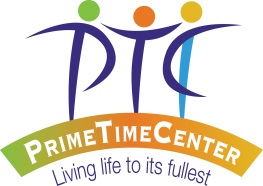 Program ApplicationName of Applicant:  ____________________________________  Date of Birth:  __________________  Name of Parent/Primary Care Giver:  _____________________________________________________  Address:  ____________________________________________________________________________  Home Phone:  __________________________  Cell Phone:  ___________________________________  Email:  ______________________________________________________________________________  A person over the age of 18 is considered their own legal guardian unless someone else has been appointed guardian by the courts.  Is applicant his/her own guardian?      Yes _____     No_____  If no, Name of Guardian and Relationship:  _________________________________________________  Address (If Different from Above):  _______________________________________________________  *************************************************************************************Support Coordinator:___________________________________________________________________Support Coordinator Phone Number:______________________________________________________*************************************************************************************School HistoryName of Most Recent School Attended:  ___________________________________________________Name of Contact Person:  _________________________________  Year Graduated:  _______________  Please Describe the Type of School Program that Applicant Attended:  _____________________________________________________________________________________ ______________________________________________________________________________________ ___________________________________________________________________________________ _____________________________________________________________________________________ _____________________________________________________________________________________Client QuestionnaireWhat types of things do you like to do?  At home?  At work?  For fun?  In the community? __________________________________________________________________________________________________________ _______________________________________________________________ _____________________________________________________________________________________ _____________________________________________________________________________________ _____________________________________________________________________________________What types of supports do you need to be successful?  At home?  At work?  At Program?  In the community? ____________________________________________________________________________________ _____________________________________________________________________________________ _____________________________________________________________________________________ _____________________________________________________________________________________ ______________________________________________________________________________________ ___________________________________________________________________________________   Do you have any medical conditions/mental health conditions that we should be aware of? _____________________________________________________________________________________ _____________________________________________________________________________________ _____________________________________________________________________________________ _____________________________________________________________________________________ _____________________________________________________________________________________ _____________________________________________________________________________________   What types of skills do you need practice with or would you like to learn more about? Language Arts?  Math?  Vocational?  Independent Living? _____________________________________________________________________________________ _____________________________________________________________________________________ _____________________________________________________________________________________ _____________________________________________________________________________________ _____________________________________________________________________________________ _____________________________________________________________________________________   What are your hopes and dreams for the future?  Where would you live?  What type of job would you like?  What would you do for fun? _____________________________________________________________________________________ _____________________________________________________________________________________ _____________________________________________________________________________________ _____________________________________________________________________________________ _____________________________________________________________________________________ _____________________________________________________________________________________